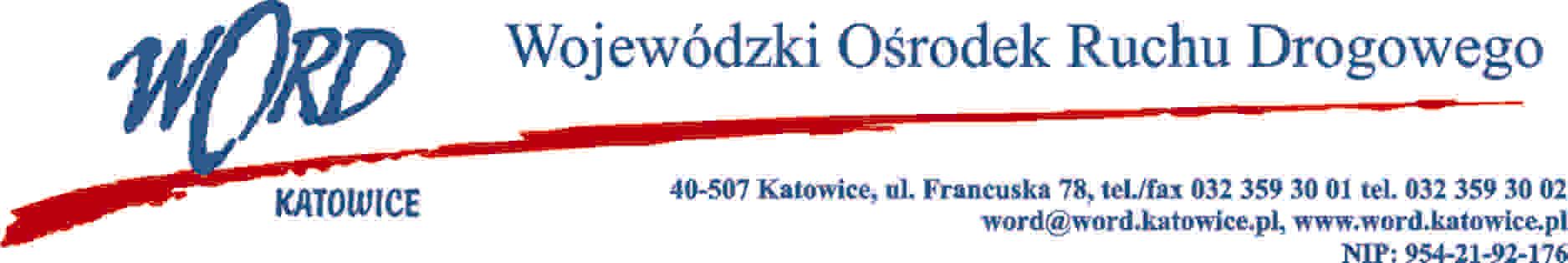 Katowice 11.10.2023 r.AT-ZP.262.12.1.2023.ŁŻSzacowanie wartości zamówienia dla zadania pn. „Dostawa energii elektrycznej na potrzeby Wojewódzkiego Ośrodka Ruchu Drogowego w Katowicach w częściach I - VII”W związku z planowanym przez Wojewódzki Ośrodek Ruchu Drogowego w Katowicach wszczęciem postępowania o udzielenie zamówienia publicznego, którego przedmiotem jest  dostawa energii elektrycznej na potrzeby Wojewódzkiego Ośrodka Ruchu Drogowego w Katowicach (z podziałem na 7 części), w ramach procedury szacowania wartości zamówienia zapraszamy do składania propozycji wyceny.Punkty poboru:Część I Lokalizacja: 40-507 Katowice, ul. Francuska 78 Aktualne warunki umowy z OSDGrupa taryfowa – C22A/ taryfa dwustrefowa /Zamawiający wymaga podania jednej ceny dla dwóch strefSzacowana wielkość zużycia w danym okresie (12 m-cy): 140 MWhMoc umowna: 70 kWUkład pomiarowo-rozliczeniowy w oparciu o liczniki pomiaru półpośredniego oraz przekładniki prądowe w  zależności od zapotrzebowania mocy.Ważność umowy upływa z dniem 31.12.2023 r.PPE 590322400701016518Nr licznika 4339212Część IILokalizacja: 40-507 Katowice, ul. Francuska 78Aktualne warunki umowy z OSDGrupa taryfowa – C22A/ taryfa dwustrefowa /Zamawiający wymaga podania jednej ceny dla dwóch strefSzacowana wielkość zużycia w danym okresie (12 m-cy): 140 MWhMoc umowna: 50 kW ( złożony wniosek o podniesienie mocy umownej do 100kW)Układ pomiarowo-rozliczeniowy w oparciu o liczniki pomiaru półpośredniego oraz przekładniki prądowe w  zależności od zapotrzebowania mocyWażność umowy upływa z dniem 31.12.2023 r.PPE 590322400701288113Nr licznika 94750279Część IIILokalizacja:41-900 Bytom, ul. Strzelców Bytomskich 98Aktualne warunki umowy z OSDGrupa taryfowa – B 23 Szacowana wielkość zużycia w danym okresie (12 m-cy) =120 MWhMoc umowna : 70 kWUkład pomiarowo-rozliczeniowy w oparciu o liczniki pomiaru półpośredniego oraz przekładniki prądowe w  zależności od zapotrzebowania mocy.Ważność umowy upływa z dniem 31.12.2023 r.PPE 590322400300028646Nr licznika 32607532Część IVLokalizacja: 41-303 Dąbrowa Górnicza, ul. Tysiąclecia 56Aktualne warunki umowy z OSDGrupa taryfowa -  C12ASzacowana wielkość zużycia w danym okresie (12 m-cy): 55 MWhMoc umowna : 40 kWUkład pomiarowo-rozliczeniowy w oparciu o liczniki pomiaru półpośredniego oraz przekładniki prądowe w  zależności od zapotrzebowania mocy.Ważność umowy upływa z dniem 31.12.2023 r.PPE 590322427400677451Nr licznika - 55883729Część VLokalizacja: 44-207 Rybnik  ul. Ekonomiczna 21Aktualne warunki umowy z OSDGrupa taryfowa -  C12 ASzacowana wielkość zużycia w danym okresie (12 m-cy): 45 MWh Moc umowna :30 kWUkład pomiarowo-rozliczeniowy w oparciu o liczniki pomiaru półpośredniego oraz przekładniki prądowe w  zależności od zapotrzebowania mocy.Ważność umowy upływa z dniem 31.12.2023 r.PPE 590322401100983241Nr licznika 94520800Część VILokalizacja: 44-330 Jastrzębie Zdrój , ul. A Krajowej 31Aktualne warunki umowy z OSDGrupa taryfowa – C12 ASzacowana wielkość zużycia w danym okresie (12 m-cy) : 30 MWhMoc umowna : 33 kWUkład pomiarowo-rozliczeniowy w oparciu o liczniki pomiaru bezpośredniego oraz przekładniki prądowe w  zależności od zapotrzebowania mocy.Ważność umowy upływa z dniem 31.12.2023 r.PPE 590322401200286297Nr licznika 322056178922Część VIILokalizacja:43-100 Tychy Al. Jana Pawła II 3Aktualne warunki umowy z OSDGrupa taryfowa -  C 12 ASzacowana wielkość zużycia w danym okresie (12 m-cy): 35 MWhMoc umowna : 40 kWUkład pomiarowo-rozliczeniowy w oparciu o liczniki pomiaru półpośredniego oraz przekładniki prądowe w  zależności od zapotrzebowania mocy.Ważność umowy upływa z dniem 31.12.2023 r.PPE 590322400600398760Nr licznika 94750001Zamawiający informuje, że dla części I,II,III,IV i VII okres rozliczeniowy jest jednomiesięczny, natomiast dla części VI okres rozliczeniowy jest dwumiesięczny z odczytem na koniec miesiąca nieparzystego.Planowany okres na jaki zostanie zawarta umowa: 1.01.2024 r. – 31.12.2024 r.Informujemy, iż niniejsza procedura szacowania wartości zamówienia nie stanowi zaproszenia do składania ofert w rozumieniu art. 66 Kodeksu cywilnego i nie stanowi podstawy do zawarcia umowy a tym samym udzielenia zamówienia i nie stanowi części procedury udzielania zamówienia publicznego realizowanego na podstawie ustawy Prawo zamówień publicznych.Jednocześnie Wojewódzki Ośrodek Ruchu Drogowego w Katowicach informuje, że przesłane informacje będą stanowiły jedynie element szacowania wartości przedmiotu zamówienia i nie będą stanowiły podstawy do zawarcia umowy.W przypadku pytań dotyczących sporządzenia wyceny prosimy o kontakt za pośrednictwem poczty elektronicznej: zamowienia@word.katowice.pl.Wstępną wycenę/szacowaną wartość przedmiotu zamówienia, zgodnie z załączonym formularzem, prosimy przesłać na adres e-mail: zamowienia@word.katowice.pl w terminie do 16.10.2023 r. do godz.  10:00.Z-ca Dyrektora WORD KatowicePiotr Górnymiejscowość, data .........................................FORMULARZ Dane Wykonawcy: Nazwa:..............................................................................................................................................................................................................................................................................................................................................................Siedziba:................................................................................................................................................................................................................................................................................................................................................................................................................................................................................................................................................Adres poczty elektronicznej........................................................................................................................................Numer telefonu (**):……...............................................Numer REGON:………..................................................Numer  NIP ....................................................................Część I OT Katowice Grupa taryfowa C 22A – dwustrefowa Zamawiający wymaga 1 stawki cenowej w dwóch strefachCzęść II OT Katowice Grupa taryfowa C 22A – dwustrefowa Zamawiający wymaga 1 stawki cenowej w dwóch strefachCzęść III OT Bytom Grupa taryfowa B23Część IV OT Dąbrowa Górnicza Grupa taryfowa C12ACzęść V OT Rybnik Grupa taryfowa C12ACzęść VI OT Jastrzębie Zdrój Grupa taryfowa C12ACzęść VII OT Tychy Grupa taryfowa C12A…………………………………..miejscowość i data…………………………………………………podpis osoby/osób uprawnionej do reprezentowania WykonawcyCena jednostkowa netto za1 MWhSzacowane zużycie energii w okresie trwania umowyŁączna cena netto (A*B)VAT (….% z C)Łączna cena oferty brutto (C+D)zł/MWhMWhzłzłzłABCDE140Cena jednostkowa netto za1 MWhSzacowane zużycie energii w okresie trwania umowyŁączna cena netto (A*B)VAT (….% z C)Łączna cena oferty brutto (C+D)zł/MWhMWhzłzłzłABCDE140Cena jednostkowa netto za1 MWhSzacowane zużycie energii w okresie trwania umowyŁączna cena netto (A*B)VAT (….% z C)Łączna cena oferty brutto (C+D)zł/MWhMWhzłzłzłABCDE120Cena jednostkowa netto za1 MWhSzacowane zużycie energii w okresie trwania umowyŁączna cena netto (A*B)VAT (….% z C)Łączna cena oferty brutto (C+D)zł/MWhMWhzłzłzłABCDE55Cena jednostkowa netto za1 MWhSzacowane zużycie energii w okresie trwania umowyŁączna cena netto (A*B)VAT (….% z C)Łączna cena oferty brutto (C+D)zł/MWhMWhzłzłzłABCDE45Cena jednostkowa netto za1 MWhSzacowane zużycie energii w okresie trwania umowyŁączna cena netto (A*B)VAT (….% z C)Łączna cena oferty brutto (C+D)zł/MWhMWhzłzłzłABCDE30Cena jednostkowa netto za1 MWhSzacowane zużycie energii w okresie trwania umowyŁączna cena netto (A*B)VAT (….% z C))Łączna cena oferty brutto (C+D)zł/MWhMWhzłzłzłABCDE35